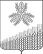 АДМИНИСТРАЦИЯ КРАСНОПОЛЯНСКОГО СЕЛЬСКОГО ПОСЕЛЕНИЯ КУЩЁВСКОГО РАЙОНАПОСТАНОВЛЕНИЕот 10.07.2023 года	                                    № 68/1х. Красная ПолянаОб утверждении Положения об официальном сайте администрации Краснополянского сельского поселенияКущевского районаВ целях обеспечения функционирования официального сайта администрации Краснополянского сельского поселения, в соответствии с Федеральным законом от 09 февраля 2009 № 8-ФЗ «Об обеспечении доступа к информации о деятельности государственных органов и органов местного самоуправления», руководствуясь Уставом Краснополянского сельского поселения Кущевского района, Федеральным законом от 06.10.2003 № 131-ФЗ "Об общих принципах организации местного самоуправления в Российской Федерации", в целях реализации прав граждан и организаций на доступ к информации о деятельности органов местного самоуправления Краснополянского сельского поселения Кущевского района и совершенствования системы информирования жителей и хозяйствующих субъектов, администрация Краснополянского сельского поселения Кущевского района п о с т а н о в л я ю:1.Утвердить Положение об официальном сайте администрации Краснополянского сельского поселения Кущевского района согласно приложению.2.Считать утратившими силу:-постановление администрации Краснополянского сельского поселения Кущевского района от 30 декабря 2016 года № 162 «Об утверждении Положения об официальном сайте администрации Краснополянского сельского поселения Кущевского района».3. Определить ответственным за обобщение материалов и правильность подготовки информации для официального сайта –ведущего специалиста администрации Краснополянского сельского поселения.         4. Постановление вступает в силу со дня его обнародования. Глава Краснополянского сельского поселенияКущёвского района                                                                               В.А.Сиденко   ПриложениеУтвержденопостановлением администрацииКраснополянского сельского поселенияКущевского районаот 10.07.2023 г.  №68/1ПОЛОЖЕНИЕоб официальном сайте администрацииКраснополянского сельского поселенияКущевского районаОбщие положения1.1 Настоящее Положение разработано в соответствии с Федеральным законом от 06 октября 2003 №131-ФЗ «Об общих принципах организации местного самоуправления в Российской Федерации», Федеральным законом от 09 февраля 2009 № 8-ФЗ «Об обеспечении доступа к информации о деятельности государственных органов и органов местного самоуправления» и уставом Краснополянского сельского поселения Кущевского района.1.2. Настоящее Положение определяет порядок организационно-технического обеспечения, а также порядок технического сопровождения (поддержка в работоспособном состоянии) и информационного наполнения официального сайта администрации Краснополянского сельского поселения.1.3. Официальный сайт администрации Краснополянского сельского поселения (далее – сайт) создан в сети Интернет с целью обеспечения доступа к информации о деятельности администрации Краснополянского сельского поселения.1.4. Электронный адрес сайта –http://www.admkraspos.ru1.5.Наименование сайта – «Официальный сайт администрации Краснополянского сельского поселения».1.6. Пользователь информацией - гражданин (физическое лицо), организация (юридическое лицо), общественное объединение, государственные органы, органы местного самоуправления и иные лица, осуществляющие поиск информации о деятельности администрации.1.7.Доступ к информации и интерактивным сервисам, размещаемым на сайте, предоставляется на бесплатной основе.1.8. В случае отсутствия официального сайта у Совета Краснополянского сельского поселения  официальная информация указанного органа может размещаться на официальном сайте администрации.1.9. При использовании, цитировании и перепечатке информации из разделов сайта обязательным требованием является ссылка на электронный адрес сайта.2. Содержание сайта2.1. На сайте размещается информация, предусмотренная Законами Российской Федерации и иными актами.2.2. На сайте могут размещаться интерактивные сервисы (обсуждения, опросы, формы для направления обращений граждан, информации и запросов, поисковые и другие сервисы), ссылки на иные сайты.2.3. На сайте запрещается размещение экстремистских материалов, сведений, составляющих государственную или иную охраняемую законом тайну, другой информации ограниченного доступа, предвыборной агитации и агитации по вопросам референдума, информации, нарушающей законодательство об интеллектуальной собственности и о персональных данных, рекламы (за исключением социальной рекламы), вредоносных программ.2.4. Создание и удаление разделов сайта осуществляется  специалистом, системным администратором.3. Порядок размещения, редактированияи удаления информации на сайте3.1. Размещение, редактирование и удаление информации на сайте осуществляется специалистом, системным администратором.4. Требования к технологическим, программными лингвистическим средствам обеспечения пользования сайтом4.1. Программные средства, обеспечивающие пользование сайтом, должны формировать содержимое, корректно отображаемое распространенными веб-обозревателями, веб-страницы должны соответствовать спецификации HTML версии не менее 4.01. Не должна требоваться установка на рабочие станции пользователей информацией программных и аппаратных средств, созданных специально для пользования сайтом.4.2.Должна быть предусмотрена защита размещенной на сайте информации от неправомерного доступа.4.3. Программные средства, обеспечивающие пользование сайтом, должны предоставлять возможность поиска информации, размещенной на сайте.4.4. Размещение, редактирование и удаление информации на сайте осуществляется с использованием сети Интернет.4.5. Рабочая станция, используемая для размещения, редактирования и удаления информации на сайте, должна быть оборудована регулярно обновляемым антивирусным программным обеспечением, вход в операционную систему должен осуществляться с вводом пароля.4.6. Информация размещается на сайте в форматах HTML, DOC, XLS или PDF. Файл может быть упакован в формате ZIP или RAR. Графическая информация размещается на сайте в форматах JPG, PDF GIF, видеозаписи – в формате FLV,AVI или с помощью технологии MicrosoftSilverlight, аудиозаписи – в формате MP3.4.8. Максимальный объем графического файла, размещаемого на сайте, –1 мегобайт, видео- или аудиозаписи – 10 мегабайт, архива- 15 мегабайт.Размещение на сайте файлов большего объема осуществляется  специалистом 1-й категории, системным администратором.4.9. Информация на сайте размещается на русском языке.Допускается использование иностранных языков в электронных адресах, именах собственных, а также в случае отсутствия русскоязычного наименования.4.10. При размещении информации обеспечивается ее соответствие правилам русского языка (иностранных языков), стилистике и особенностям публикации информации в сети Интернет. Оформление размещаемой информации должно соответствовать дизайну сайта. На сайте запрещается использование ненормативной лексики.4.11. Информация в виде текста размещается на сайте в формате, обеспечивающем возможность поиска и копирования фрагментов текста средствами веб-обозревателя («гипертекстовый формат»).Нормативные правовые и иные акты, проекты актов, судебные акты, доклады, отчеты, договоры, обзоры, прогнозы, протоколы, заключения, статистическая информация, образцы форм и иных документов дополнительно к гипертекстовому формату размещаются на сайте в виде файлов в формате, обеспечивающем возможность их сохранения на технических средствах пользователей и допускающем после сохранения возможность поиска и копирования произвольного фрагмента текста средствами соответствующей программы для просмотра («документ в электронной форме»).4.12. Программное обеспечение и технологические средства обеспечения пользования сайтом, а также форматы размещенной на нем информации должны:а) предоставлять пользователям информацией возможность беспрепятственного поиска и получения всей текстовой информации, размещенной на сайте, включая поиск документа среди всех документов, опубликованных на сайте, по его реквизитам, содержанию, а также по фрагментам текста, содержащегося в размещенном на официальном сайте документе;б) предоставлять пользователям информацией возможность поиска и получения информации, размещенной на сайте, средствами автоматизированного сбора данных в сети Интернет, в том числе поисковыми системами;в) предоставлять пользователям информацией возможность определить дату и время размещения информации, а также дату и время последнего изменения информации на сайте;г) обеспечивать учет посещаемости всех страниц сайта путем размещения на всех страницах официального сайта программного кода («счетчика посещений»), предоставляемого общедоступными системами сбора статистики в сети Интернет и обеспечивающего фиксацию факта посещения страницы пользователем информации;д) обеспечивать бесплатное раскрытие в сети Интернет сводных данных о посещаемости;е) обеспечивать пользователю информацией возможность навигации, поиска и использования текстовой информации, размещенной на официальном сайте, при выключенной функции отображения графических элементов страниц в веб-обозревателе;ж) предоставлять пользователям информацией возможность масштабировать (увеличивать и уменьшать) шрифт и элементы интерфейса сайта средствами веб-обозревателя.4.13. Навигационные средства сайта должны соответствовать следующим требованиям:а)вся размещенная на сайте информация должна быть доступна пользователям информацией путем последовательного перехода по гиперссылкам начиная с главной страницы сайта. Количество таких переходов (по кратчайшей последовательности) должно быть не более 5;б) пользователю информацией должна предоставляться наглядная информация о структуре сайта и о местонахождении отображаемой страницы в этой структуре;в) на каждой странице сайта должны быть размещены: главное меню, явно обозначенная ссылка на главную страницу, ссылка на карту сайта, наименование органа, которому принадлежит сайт;г) заголовки и подписи на страницах должны описывать содержание (назначение) данной страницы, наименование текущего раздела и отображаемого документа; наименование страницы, описывающее ее содержание (назначение), должно отображаться в заголовке окна веб-обозревателя.5. Программно-техническое обеспечение пользования сайтом5.1. Программно-техническое обеспечение пользования сайтом осуществляется, системным администратором.5.2. Специалист, системный администраторосуществляет техническое обеспечение сайта:5.2.1. Обеспечивает работоспособность и корректность функционирования аппаратных и программных средств сайта.5.2.2. Исполняет иные функции, связанные с программно-техническим обеспечением пользования сайтом.5.2.3. Реализует технические меры по защите информации, размещаемой на сайте, от неправомерного доступа.6. Информация о деятельности органов местного самоуправления Краснополянского сельского поселения Кущевского района, размещаемая в информационно-телекоммуникационной сети «Интернет.6.1. Информация о деятельности органов местного самоуправления, Краснополянского сельского поселения Кущевского района, размещаемая администрацией Краснополянского сельского поселения Кущевского районана официальном сайтесодержит:6.1.1. общую информацию об органе местного самоуправления, в том числе:а) наименование и структуру органа местного самоуправления, почтовый адрес, адрес электронной почты (при наличии), номера телефонов справочных служб органа местного самоуправления;б) сведения о полномочиях органа местного самоуправления, задачах и функциях структурных подразделений, а также перечень законов и иных нормативных правовых актов, определяющих эти полномочия, задачи и функции;г) перечень подведомственных организаций (при наличии), сведения об их задачах и функциях, а также почтовые адреса, адреса электронной почты (при наличии), номера телефонов справочных служб подведомственных организаций, информацию об официальных сайтах и официальных страницах подведомственных организаций (при наличии) с электронными адресами официальных сайтов и указателями данных страниц в сети «Интернет»;д) сведения о руководителях органа местного самоуправления, его структурных подразделений, руководителях подведомственных организаций (фамилии, имена, отчества, а также при согласии указанных лиц иные сведения о них);е) перечни информационных систем, банков данных, реестров, регистров, находящихся в ведении органа местного самоуправления, подведомственных организаций;ж) сведения о средствах массовой информации, учрежденных органом местного самоуправления (при наличии);з) информацию об официальных страницах органа местного самоуправления (при наличии) с указателями данных страниц в сети «Интернет»;и) информацию о проводимых органом местного самоуправления или подведомственными организациями опросах и иных мероприятиях, связанных с выявлением мнения граждан (физических лиц), материалы по вопросам, которые выносятся органом местного самоуправления на публичное слушание и (или) общественное обсуждение, и результаты публичных слушаний или общественных обсуждений, а также информацию о способах направления гражданами (физическими лицами) своих предложений в электронной форме;к) информацию о проводимых органом местного самоуправления публичных слушаниях и общественных обсуждениях с использованием Единого портала.6.1.2.Информацию о нормотворческой деятельности органа местного самоуправления, в том числе:а) муниципальные нормативные правовые акты, изданные органом местного самоуправления, включая сведения о внесении в них изменений, признании их утратившими силу, признании их судом недействующими, а также сведения о государственной регистрации муниципальных нормативных правовых актов, в случаях, установленных законодательством Российской Федерации;б) тексты проектов муниципальных нормативныхправовых актов, внесенных в Совет Краснополянского сельского поселения Кущевского района;в) информацию о закупках товаров, работ, услуг для обеспечения муниципальных нужд в соответствии с законодательством Российской Федерации о контрактной системе в сфере закупок товаров, работ, услуг для обеспечения государственных и муниципальных нужд;г) административные регламенты, стандарты муниципальных услуг;д) установленные формы обращений, заявлений и иных документов, принимаемых органом местного самоуправления к рассмотрению в соответствии с законами и иными нормативными правовыми актами, муниципальными правовыми актами;е) порядок обжалования муниципальных нормативных правовых актов;6.1.3.Информацию об участии органа местного самоуправления в целевых и иных программах, международном сотрудничестве, включая официальные тексты соответствующих международных договоров Российской Федерации, а также о мероприятиях, проводимых органом местного самоуправления, в том числе сведения об официальных визитах и о рабочих поездках руководителей и официальных делегаций органа местного самоуправления;6.1.4.Информацию о состоянии защиты населения и территорий от чрезвычайных ситуаций и принятых мерах по обеспечению их безопасности, о прогнозируемых и возникших чрезвычайных ситуациях, о приемах и способах защиты населения от них, а также иную информацию, подлежащую доведению органом местного самоуправления до сведения граждан и организаций в соответствии с федеральными законами, законами субъектов Российской Федерации;6.1.5.Информацию о результатах проверок, проведенных органом местного самоуправления, подведомственными организациями в пределах их полномочий, а также о результатах проверок, проведенных в органе местного самоуправления, подведомственных организациях;6.1.6.Тексты и (или) видеозаписи официальных выступлений и заявлений руководителя и заместителей руководителя органа местного самоуправления;6.1.7.Статистическую информацию о деятельности органа местного самоуправления, в том числе:а) статистические данные и показатели, характеризующие состояние и динамику развития экономической, социальной и иных сфер жизнедеятельности, регулирование которых отнесено к полномочиям органа местного самоуправления;б) сведения об использовании органом местного самоуправления, подведомственными организациями выделяемых бюджетных средств;в) сведения о предоставленных организациям и индивидуальным предпринимателям льготах, отсрочках, рассрочках, о списании задолженности по платежам в бюджеты бюджетной системы Российской Федерации;6.1.8.Информацию о кадровом обеспечении органа местного самоуправления, в том числе:а) порядок поступления граждан на муниципальную службу;б) сведения о вакантных должностях муниципальной службы, имеющихся в органе местного самоуправления;в) квалификационные требования к кандидатам на замещение вакантных должностей муниципальной службы;г) условия и результаты конкурсов на замещение вакантных должностей муниципальной службы;д) номера телефонов, по которым можно получить информацию по вопросу замещения вакантных должностей в органе местного самоуправления;6.1.9.Информацию о работе органа местного самоуправления с обращениями граждан (физических лиц), организаций (юридических лиц), общественных объединений, государственных органов, органов местного самоуправления, в том числе:а) порядок и время приема граждан (физических лиц), в том числе представителей организаций (юридических лиц), общественных объединений, государственных органов, органов местного самоуправления, порядок рассмотрения их обращений с указанием актов, регулирующих эту деятельность;б) фамилию, имя и отчество руководителя подразделения или иного должностного лица, к полномочиям которых отнесены организация приема лиц, указанных в подпункте «а» настоящего пункта, обеспечение рассмотрения их обращений, а также номер телефона, по которому можно получить информацию справочного характера;в) обзоры обращений лиц, указанных в подпункте «а» настоящего пункта, а также обобщенную информацию о результатах рассмотрения этих обращений и принятых мерах.Органы местного самоуправления Краснополянского сельского поселения Кущевского района наряду с информацией, указанной в настоящем пункте, могут размещать на официальном сайте иную информацию о своей деятельности с учетом требований Федерального закона от 9 февраля 2009 года № 8-ФЗ «Об обеспечении доступа к информации о деятельности государственных органов и органов местного самоуправления».6.2.Информация, размещаемая органами местного самоуправления Краснополянского сельского поселения Кущевского района и подведомственными организациями, на созданных официальных страницахсодержит:6.2.1.Информацию об органе местного самоуправления или подведомственной организации и их деятельности, в том числе наименование органа местного самоуправления или подведомственной организации, почтовый адрес, адрес электронной почты, номера телефонов справочных служб, информацию об официальном сайте органа местного самоуправления (при наличии) или официальном сайте подведомственной организации (при наличии);6.2.2.Иную информацию, в том числе о деятельности органов местного самоуправления и подведомственных организаций с учетом требований Федерального законаот 9 февраля 2009 года № 8-ФЗ «Об обеспечении доступа к информации о деятельности государственных органов и органов местного самоуправления».7. Прекращение функционирования сайта7.1.Сайт прекращает свое функционирование на основании постановления администрации Краснополянского сельского поселения.7.2. Мероприятия, связанные с прекращением функционирования сайта, производятся Исполнителем, осуществляющим техническое обеспечение сайта.8. Ответственность за нарушение права на доступ к информации о деятельности   администрации Краснополянского сельского поселения8.1. Должностные лица органов местного самоуправления, муниципальные служащие, виновные в нарушении права на доступ к информации о деятельности администрации, несут ответственность в соответствии с законодательством Российской Федерации.Глава Краснополянского сельского поселенияКущевского района                                                                      В.А.Сиденко